ПРОТОКОЛ № _____Доп. Вр.                    в пользу                                           Серия 11-метровых                    в пользу                                            Подпись судьи : _____________________ /_________________________ /ПредупрежденияУдаленияПредставитель принимающей команды: ______________________ / _____________________ Представитель команды гостей: _____________________ / _________________________ Замечания по проведению игры ______________________________________________________________________________________________________________________________________________________________________________________________________________________________________________________________________________________________________________________________________________________________________________________________________________________________________________________________________________________________________________________________Травматические случаи (минута, команда, фамилия, имя, номер, характер повреждения, причины, предварительный диагноз, оказанная помощь): _________________________________________________________________________________________________________________________________________________________________________________________________________________________________________________________________________________________________________________________________________________________________________________________________________________________________________Подпись судьи:   _____________________ / _________________________Представитель команды: ______    __________________  подпись: ___________________    (Фамилия, И.О.)Представитель команды: _________    _____________ __ подпись: ______________________                                                             (Фамилия, И.О.)Лист травматических случаевТравматические случаи (минута, команда, фамилия, имя, номер, характер повреждения, причины, предварительный диагноз, оказанная помощь)_______________________________________________________________________________________________________________________________________________________________________________________________________________________________________________________________________________________________________________________________________________________________________________________________________________________________________________________________________________________________________________________________________________________________________________________________________________________________________________________________________________________________________________________________________________________________________________________________________________________________________________________________________________________________________________________________________________________________________________________________________________________________________________________________________________________________________________________________________________________________________________________________________________________________________________________________________________________________________________________________________________________________________________________________________________________________________________________________________________________________________________Подпись судьи : _________________________ /________________________/ 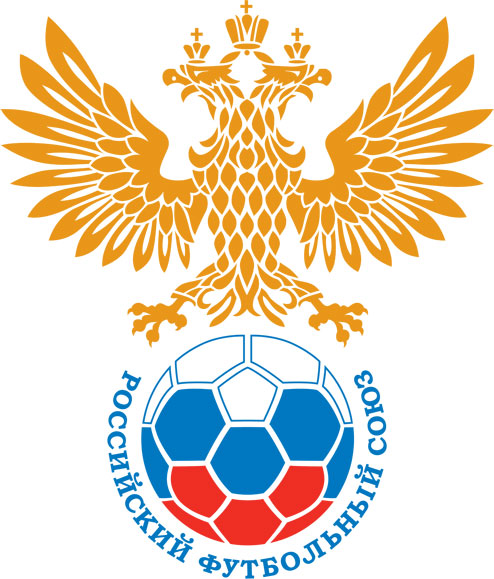 РОССИЙСКИЙ ФУТБОЛЬНЫЙ СОЮЗМАОО СФФ «Центр»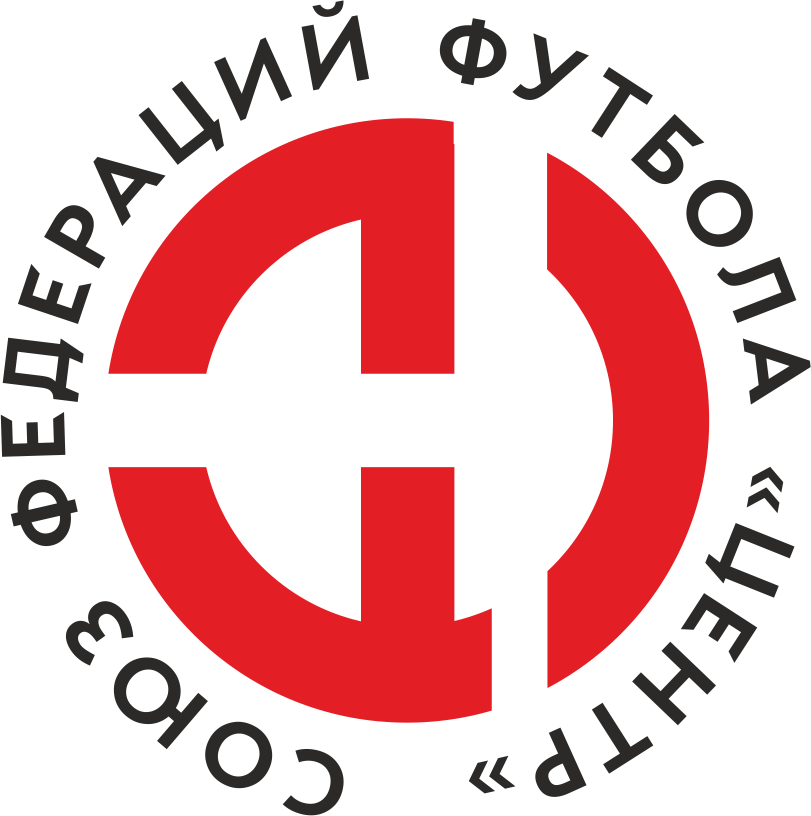    Первенство России по футболу среди команд III дивизиона, зона «Центр» _____ финала Кубка России по футболу среди команд III дивизиона, зона «Центр»Стадион «Олимп» (Курск)Дата:20 октября 2019Авангард-М (Курск)Авангард-М (Курск)Авангард-М (Курск)Авангард-М (Курск)Торпедо (Волжский)Торпедо (Волжский)команда хозяевкоманда хозяевкоманда хозяевкоманда хозяевкоманда гостейкоманда гостейНачало:14:00Освещение:естественноеестественноеКоличество зрителей:150Результат:7:1в пользуАвангард-М (Курск)1 тайм:1:0в пользув пользу Авангард-М (Курск)Судья:Пчелинцев Максим  (Тамбов)кат.1 помощник:Авдеев Никита (Смоленск)кат.2 помощник:Шварц Денис (Смоленск)кат.Резервный судья:Резервный судья:Афанасьева Каринакат.Инспектор:Чвякин Леонид Дмитриевич (Орел)Чвякин Леонид Дмитриевич (Орел)Чвякин Леонид Дмитриевич (Орел)Чвякин Леонид Дмитриевич (Орел)Делегат:СчетИмя, фамилияКомандаМинута, на которой забит мячМинута, на которой забит мячМинута, на которой забит мячСчетИмя, фамилияКомандаС игрыС 11 метровАвтогол1:0Сергей ЯрыгинАвангард-М (Курск)41:1Александр БлиновТорпедо (Волжский)532:1Андрей ПаршковАвангард-М (Курск)593:1Сергей ЯрыгинАвангард-М (Курск)624:1Максим ТарасовАвангард-М (Курск)685:1Сергей ЯрыгинАвангард-М (Курск)776:1Кирилл КуприяновАвангард-М (Курск)827:1Игорь ГершунАвангард-М (Курск)87Мин                 Имя, фамилия                          КомандаОснование81Вячеслав БуркоТорпедо (Волжский)Второе предупреждение в матче (Грубая игра)РОССИЙСКИЙ ФУТБОЛЬНЫЙ СОЮЗМАОО СФФ «Центр»РОССИЙСКИЙ ФУТБОЛЬНЫЙ СОЮЗМАОО СФФ «Центр»РОССИЙСКИЙ ФУТБОЛЬНЫЙ СОЮЗМАОО СФФ «Центр»РОССИЙСКИЙ ФУТБОЛЬНЫЙ СОЮЗМАОО СФФ «Центр»РОССИЙСКИЙ ФУТБОЛЬНЫЙ СОЮЗМАОО СФФ «Центр»РОССИЙСКИЙ ФУТБОЛЬНЫЙ СОЮЗМАОО СФФ «Центр»Приложение к протоколу №Приложение к протоколу №Приложение к протоколу №Приложение к протоколу №Дата:20 октября 201920 октября 201920 октября 201920 октября 201920 октября 2019Команда:Команда:Авангард-М (Курск)Авангард-М (Курск)Авангард-М (Курск)Авангард-М (Курск)Авангард-М (Курск)Авангард-М (Курск)Игроки основного составаИгроки основного составаЦвет футболок: белые       Цвет гетр: белыеЦвет футболок: белые       Цвет гетр: белыеЦвет футболок: белые       Цвет гетр: белыеЦвет футболок: белые       Цвет гетр: белыеНЛ – нелюбительНЛОВ – нелюбитель,ограничение возраста НЛ – нелюбительНЛОВ – нелюбитель,ограничение возраста Номер игрокаЗаполняется печатными буквамиЗаполняется печатными буквамиЗаполняется печатными буквамиНЛ – нелюбительНЛОВ – нелюбитель,ограничение возраста НЛ – нелюбительНЛОВ – нелюбитель,ограничение возраста Номер игрокаИмя, фамилияИмя, фамилияИмя, фамилия16Егор Скоробогатько Егор Скоробогатько Егор Скоробогатько 5Александр Беляев Александр Беляев Александр Беляев 22Алексей Сухарев Алексей Сухарев Алексей Сухарев 10Алексей Медведев (к)Алексей Медведев (к)Алексей Медведев (к)77Дмитрий Марущенко Дмитрий Марущенко Дмитрий Марущенко 87Никита Холявский Никита Холявский Никита Холявский 8Дмитрий Степанов Дмитрий Степанов Дмитрий Степанов 27Сергей Ярыгин Сергей Ярыгин Сергей Ярыгин 11Андрей Паршков Андрей Паршков Андрей Паршков 7Максим Тарасов Максим Тарасов Максим Тарасов 6Андрей Матвеев Андрей Матвеев Андрей Матвеев Запасные игроки Запасные игроки Запасные игроки Запасные игроки Запасные игроки Запасные игроки 1Владислав КуницынВладислав КуницынВладислав Куницын19Кирилл КуприяновКирилл КуприяновКирилл Куприянов18Илья ОбодниковИлья ОбодниковИлья Ободников4Михаил БабаевМихаил БабаевМихаил Бабаев97Игорь ГершунИгорь ГершунИгорь Гершун44Александр СолдатовАлександр СолдатовАлександр Солдатов71Юрий МаханьковЮрий МаханьковЮрий МаханьковТренерский состав и персонал Тренерский состав и персонал Фамилия, имя, отчествоФамилия, имя, отчествоДолжностьДолжностьТренерский состав и персонал Тренерский состав и персонал 1Тренерский состав и персонал Тренерский состав и персонал 234567ЗаменаЗаменаВместоВместоВместоВышелВышелВышелВышелМинМинСудья: _________________________Судья: _________________________Судья: _________________________11Дмитрий МарущенкоДмитрий МарущенкоДмитрий МарущенкоМихаил БабаевМихаил БабаевМихаил БабаевМихаил Бабаев555522Дмитрий СтепановДмитрий СтепановДмитрий СтепановИлья ОбодниковИлья ОбодниковИлья ОбодниковИлья Ободников5757Подпись Судьи: _________________Подпись Судьи: _________________Подпись Судьи: _________________33Андрей ПаршковАндрей ПаршковАндрей ПаршковИгорь ГершунИгорь ГершунИгорь ГершунИгорь Гершун7474Подпись Судьи: _________________Подпись Судьи: _________________Подпись Судьи: _________________44Андрей МатвеевАндрей МатвеевАндрей МатвеевЮрий МаханьковЮрий МаханьковЮрий МаханьковЮрий Маханьков767655Сергей ЯрыгинСергей ЯрыгинСергей ЯрыгинКирилл КуприяновКирилл КуприяновКирилл КуприяновКирилл Куприянов787866Алексей МедведевАлексей МедведевАлексей МедведевАлександр СолдатовАлександр СолдатовАлександр СолдатовАлександр Солдатов808077Егор СкоробогатькоЕгор СкоробогатькоЕгор СкоробогатькоВладислав КуницынВладислав КуницынВладислав КуницынВладислав Куницын8080        РОССИЙСКИЙ ФУТБОЛЬНЫЙ СОЮЗМАОО СФФ «Центр»        РОССИЙСКИЙ ФУТБОЛЬНЫЙ СОЮЗМАОО СФФ «Центр»        РОССИЙСКИЙ ФУТБОЛЬНЫЙ СОЮЗМАОО СФФ «Центр»        РОССИЙСКИЙ ФУТБОЛЬНЫЙ СОЮЗМАОО СФФ «Центр»        РОССИЙСКИЙ ФУТБОЛЬНЫЙ СОЮЗМАОО СФФ «Центр»        РОССИЙСКИЙ ФУТБОЛЬНЫЙ СОЮЗМАОО СФФ «Центр»        РОССИЙСКИЙ ФУТБОЛЬНЫЙ СОЮЗМАОО СФФ «Центр»        РОССИЙСКИЙ ФУТБОЛЬНЫЙ СОЮЗМАОО СФФ «Центр»        РОССИЙСКИЙ ФУТБОЛЬНЫЙ СОЮЗМАОО СФФ «Центр»Приложение к протоколу №Приложение к протоколу №Приложение к протоколу №Приложение к протоколу №Приложение к протоколу №Приложение к протоколу №Дата:Дата:20 октября 201920 октября 201920 октября 201920 октября 201920 октября 201920 октября 2019Команда:Команда:Команда:Торпедо (Волжский)Торпедо (Волжский)Торпедо (Волжский)Торпедо (Волжский)Торпедо (Волжский)Торпедо (Волжский)Торпедо (Волжский)Торпедо (Волжский)Торпедо (Волжский)Игроки основного составаИгроки основного составаЦвет футболок: чёрные   Цвет гетр:  чёрныеЦвет футболок: чёрные   Цвет гетр:  чёрныеЦвет футболок: чёрные   Цвет гетр:  чёрныеЦвет футболок: чёрные   Цвет гетр:  чёрныеНЛ – нелюбительНЛОВ – нелюбитель,ограничение возрастаНЛ – нелюбительНЛОВ – нелюбитель,ограничение возрастаНомер игрокаЗаполняется печатными буквамиЗаполняется печатными буквамиЗаполняется печатными буквамиНЛ – нелюбительНЛОВ – нелюбитель,ограничение возрастаНЛ – нелюбительНЛОВ – нелюбитель,ограничение возрастаНомер игрокаИмя, фамилияИмя, фамилияИмя, фамилия99Артем Пальчиков Артем Пальчиков Артем Пальчиков 6Кирилл Подпрятов Кирилл Подпрятов Кирилл Подпрятов 17Сергей Товкач Сергей Товкач Сергей Товкач 3Вячеслав Бурко Вячеслав Бурко Вячеслав Бурко 10Сейран Малхасян Сейран Малхасян Сейран Малхасян 21Егор Гражданкин Егор Гражданкин Егор Гражданкин 23Сергей Сечин (к)Сергей Сечин (к)Сергей Сечин (к)20Алексей Смирнов Алексей Смирнов Алексей Смирнов 7Далер Даурский Далер Даурский Далер Даурский 8Арсен Григорян Арсен Григорян Арсен Григорян 5Александр Блинов Александр Блинов Александр Блинов Запасные игроки Запасные игроки Запасные игроки Запасные игроки Запасные игроки Запасные игроки 26Данила КозюбраДанила КозюбраДанила Козюбра2Михаил ШмаковМихаил ШмаковМихаил Шмаков22Владислав РымарьВладислав РымарьВладислав Рымарь16Артем АртамоновАртем АртамоновАртем Артамонов35Егор ШулякЕгор ШулякЕгор Шуляк11Заурбек ЕлоевЗаурбек ЕлоевЗаурбек Елоев15Владимир СеменовВладимир СеменовВладимир СеменовТренерский состав и персонал Тренерский состав и персонал Фамилия, имя, отчествоФамилия, имя, отчествоДолжностьДолжностьТренерский состав и персонал Тренерский состав и персонал 1Тренерский состав и персонал Тренерский состав и персонал 234567Замена Замена ВместоВместоВышелМинСудья : ______________________Судья : ______________________11Сейран МалхасянСейран МалхасянЗаурбек Елоев4022Егор ГражданкинЕгор ГражданкинАртем Артамонов42Подпись Судьи : ______________Подпись Судьи : ______________Подпись Судьи : ______________33Кирилл ПодпрятовКирилл ПодпрятовВладислав Рымарь46Подпись Судьи : ______________Подпись Судьи : ______________Подпись Судьи : ______________44556677        РОССИЙСКИЙ ФУТБОЛЬНЫЙ СОЮЗМАОО СФФ «Центр»        РОССИЙСКИЙ ФУТБОЛЬНЫЙ СОЮЗМАОО СФФ «Центр»        РОССИЙСКИЙ ФУТБОЛЬНЫЙ СОЮЗМАОО СФФ «Центр»        РОССИЙСКИЙ ФУТБОЛЬНЫЙ СОЮЗМАОО СФФ «Центр»   Первенство России по футболу среди футбольных команд III дивизиона, зона «Центр» _____ финала Кубка России по футболу среди футбольных команд III дивизиона, зона «Центр»       Приложение к протоколу №Дата:20 октября 2019Авангард-М (Курск)Торпедо (Волжский)команда хозяевкоманда гостей